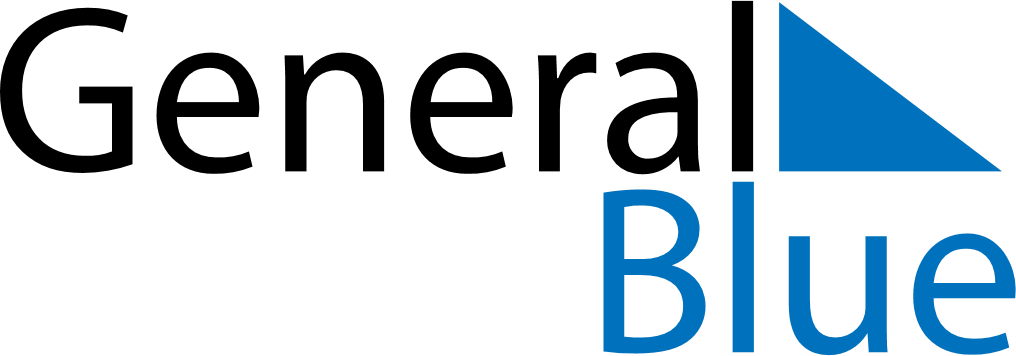 June 2018June 2018June 2018ColombiaColombiaSundayMondayTuesdayWednesdayThursdayFridaySaturday123456789Corpus Christi10111213141516Sacred Heart1718192021222324252627282930